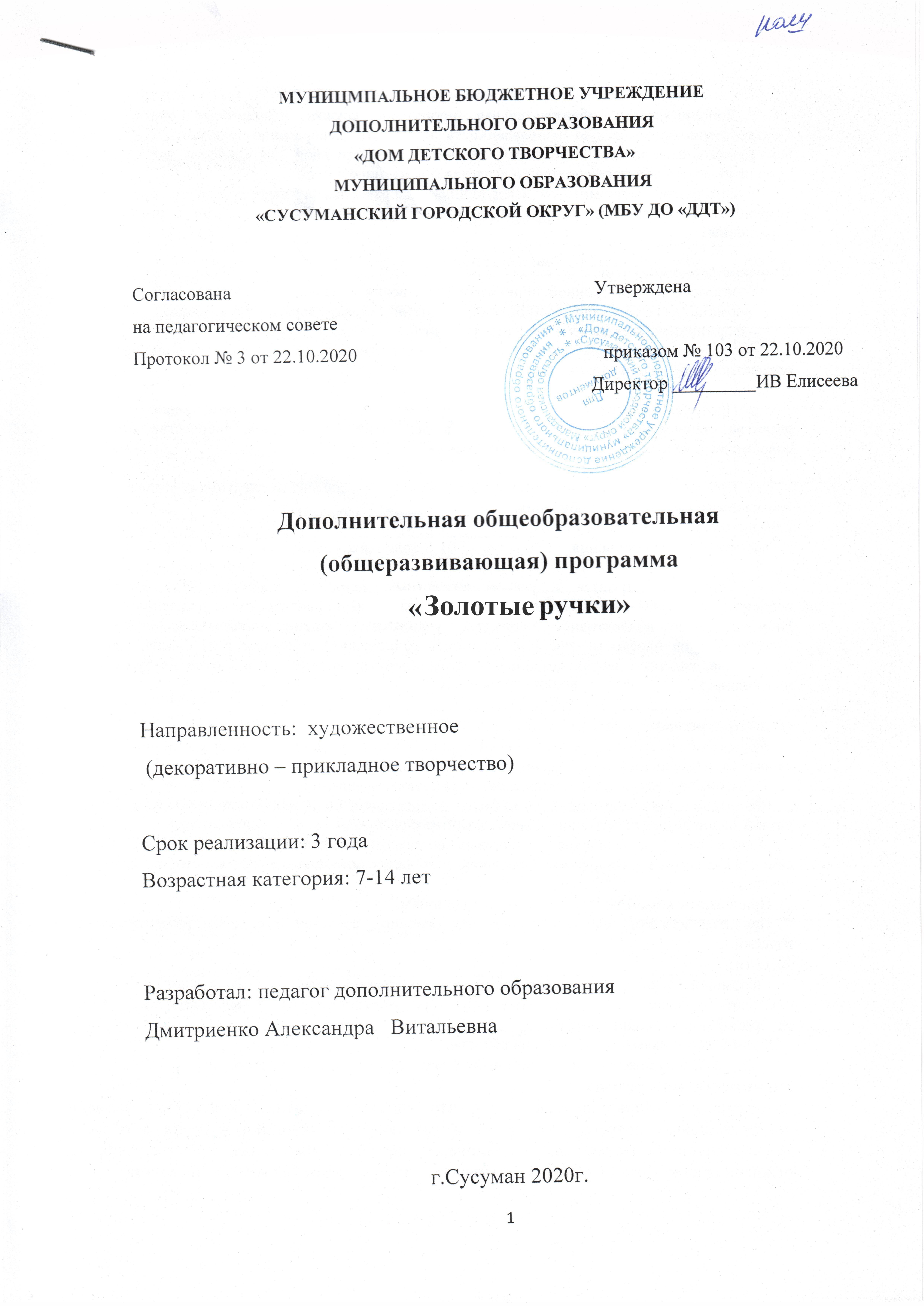 МУНИЦМПАЛЬНОЕ БЮДЖЕТНОЕ УЧРЕЖДЕНИЕ ДОПОЛНИТЕЛЬНОГО ОБРАЗОВАНИЯ «ДОМ ДЕТСКОГО ТВОРЧЕСТВА»МУНИЦИПАЛЬНОГО ОБРАЗОВАНИЯ «СУСУМАНСКИЙ ГОРОДСКОЙ ОКРУГ» (МБУ ДО «ДДТ»)                                                                              .Дополнительная общеобразовательная (общеразвивающая) программа«Золотые  ручки»Направленность:  художественная (декоративно – прикладное творчество)Срок реализации: 3 годаВозрастная категория: 7-14 летРазработал: педагог дополнительного образованияДмитриенко Александра Витальевнаг. Сусуман 2020г.Пояснительная записка.Дополнительная образовательная программа кружка «Золотые ручки» имеет художественно-эстетическую направленность в области декоративно-прикладного искусства. Программа адаптирована к условиям ведения образовательной деятельности в учреждении дополнительного образования детей и является модифицированной. Программа знакомит со следующими направлениями декоративно – прикладного творчества: тестопластикой, работы из фоамирана (резиновая бумага), пластилин, аппликации, рисование.Программа способствует:          -развитию разносторонней личности ребенка, воспитание воли и характера;          -помощи в его самоопределении, самовоспитании и самоутверждению в жизни;          -формированию понятия о роли и месте декоративно-прикладного искусства;          -освоению творческой атмосферы в группе воспитанников на основе взаимопонимания коллективной работы.Программа обеспечивает не только обучение и воспитание, но и расширение кругозора, развитие творческих способностей детей в декоративно-прикладном творчестве с учетом современных условий жизни дизайна быта, семьи.Программа рассчитана на работу с детьми 7-14 лет и состоит из следующих этапов:1.Ознакомительный: 1 год обучения.2.Развивавающий:  2 года обучения.3.Творческий: 3 года обучения.Программа строится с учетом возрастных, психолого-педагогических, физических особенностей детей 7-14 лет, содержит в себе теоретические и практические направления.Индивидуальное коллективное творчество учащихся в технике аппликации и коллажа: изображение на плоскости (рисунок, живопись, аппликация), в объеме (из бумаги, картона, пластилина, соленого теста), создание пространственных моделей  (в макете из бумаги или пластилина).Цель программы:       - развить и раскрыть потенциальные декоративно - прикладные способности у детей, их духовные, эстетические и творческие способности;       - развитие фантазии, воображения, самостоятельного мышления;      - воспитание личности творца, способного осуществлять свои творческие замыслы в области разных видов декоративно - прикладного искусства;     - формирование у учащихся устойчивых систематических потребностей к саморазвитию, самосовершенствованию и самоопределению в процессе познания искусства, истории, культуры, традиции;     - приобщение к народному творчеству и традициям.Задачи:     - формирование интереса к декоративно-прикладной деятельности;     - расширение представления о многообразии  видов декоративно-прикладного искусства;     - обучение детей знаниями в изучаемой области, выработка необходимых практических умений и навыков;     - привитие навыков замечать и выделять основные средства и способы выразительности изделий;     - воспитывать художественно -эстетического вкуса, трудолюбие, аккуратности;     - развитие понимания общественной значимости выполняемой работы.Учебный план на 1 год обучения.Учебный план на 2 год обучения.Учебный план на 3 год обучения.Содержание программы.Беседы с воспитанниками об истории возникновения декоративно - прикладного творчества, его развитии и значении в жизни человека, общества.Преподавание теоретического материала о направлениях декоративно – прикладного искусства.Экскурс в историю возникновения направлений, предусмотренных программой.Разъяснение правил организации труда, оборудования рабочего места, рационального размещения  инструментов на рабочем месте. Инструктаж по технике безопасности труда, охране труда, пожарной безопасности.Культурно – досуговая деятельность решает задачи:      -развивать познавательную активность детей, воображение, фантазию;      -воспитывать культуру общения в коллективе, чувство коллективизма, взаимовыручки;      -осуществлять нравственное и эстетическое воспитание детей;      -знакомить с творчеством русских и зарубежных художников;     -воспитывать патриота, торца, гражданина, труженика- профессионала, способного к решению творческих задач, способного найти достойно место в жизни.1-й год обученияОрганизационные мероприятия: обработка заявлений, формирование групп, беседа с родителями.Вводное занятие. Знакомство со студией и педагогом. Беседа о планах на год.  Организация рабочего места. Просмотр лучших работ из фонда. Правила поведения в студии. Техника безопасности.  Материалы и принадлежности.Раздел  1 «Солёное тесто».Солёное тесто – экологически чистый материал, поэтому его можно доверять любому ребёнку, и не беда, если маленький исследователь попробует его на вкус. Лепка ведёт у детей к развитию мелкой моторики, формирует слаженность работы рук и глаз, развивает образное и интеллектуальное мышление.Раздел 2 «Фоамиран (резиновая бумага)»Фоамиран - это мягкая резина с порами, вспененная ,очень легко подвергается обработке, с виду как толстая бумага, применяется для создания бижутерии, кукол, игрушек.Раздел 3 « Конструирование из бумаги»Бумага  - это самый доступный и универсальный материал для детского творчества. Она используется для создания аппликаций, подделок и открыток, декорирования предметов. Основные способа работы с бумагой. Способы сгибания, резания, скручивания и склеивания.Раздел 4 « Пластилин» Пластилин – материал для лепки состоящий из глины и воска с добавлением жиров, вазелина др. веществ, препятствующих высыханию. Развивает у детей наблюдательность, чувства осязания. Укрепляет зрительную память, мелкую мускулатуру рук. Развивает воображение и творческие способности.Раздел 5 « Рисование»Рисование -  это обучения и дает прекрасные результаты не только в деле обучения рисунку, но и в деле общего развития ребенка. Рисование  приучает мыслить и вести наблюдения, пробуждает интерес к анализу и тем самым учащегося к дальнейшей учебной работе. Целью изучения формы предмета является не только знакомство с его внешней формой, но и знакомство с понятиями, выраженными этой формой. Планируемый результатОсвоение детьми авторской  программы  направлено на приобретение навыков  и умения в декоративно – прикладном творчестве.Овладеют различными приемами  работы с бумагой.  Приобретают навыки самостоятельной работы и работы в группе при выполнении практических  работ.В результате  реализации  авторской программы дети  получают   возможность  для формирования: - чувства  прекрасного и эстетического вкуса.устойчивого познавательного интереса к творческой деятельности;адекватно воспринимать критическую оценку своих работ и оценивать работы сверстников;навыков в  работе с разнообразными материалами;В сфере познавательной учебной деятельности учащиеся должны научатся:приобретать и осуществлять практические навыки и умения;развивать фантазию, воображение, художественную интуицию, память.Оценка планируемых результатов освоения программы:Для текущего контроля  уровня достижений  обучающихся использованы такие способы, как:-наблюдение активности на занятиях;-беседа с обучающимся и родителями;-анализ творческих работ, результатов  выполнения изделий за данный период.Для проведения промежуточной и итоговой аттестации: выставочный просмотр   работ  за   истекший  период ,собеседование, тестирование.(по результатам изучения курса) Результаты  и достижения  детей  обобщаются  в форме  портфолио  воспитанников кружка.Учебно-методическое обеспечение программы.1. Наличие наглядных  пособий2. Методическая и специальная литература3. Раздаточный  материал, схемы.Материально-техническое обеспечение1.Помещение для  проведения занятий;2.Хорошее  освещение комнаты;3. Наличие водоснабжения;Материалы и инструменты1. Ножницы, нож для бумаги, линейки.2.  Картон, цветная и гофрированная  бумага,  фоамиран, газеты, салфетки.3.  Клей ПВА, клей « момент», потолочный клей, клей-карандаш.4.  Краски акриловые, специальные  краски по ткани, кисти.5. Пластилин, мука, мелкая соль.Используемая литература:В.Н. Полунина  «Искусство  и  дети»  Москва                                                                      изд.  «Просвещение»  1982 г.Г.В. Беда  «Основы  изобразительной  грамоты»  Москва                                                  изд.  «Просвещение»  1981 г.Р.М. Чумичёва  «Дошкольникам  о  живописи»  Москва                                                   изд.  «Просвещение»  1992 г.Г. Бедарёв  «Рисуем  орнаменты»  Москва                                                                              изд.  «Оникс  21 век»  2001 г.А.Б. Максимов  «Как  рисовать  утку,  собаку,  белку,  зайца»  Москва  АО                        изд.  «АСТ-ПРЕСС»  1994 г.Согласованана педагогическом совете      Протокол № 3 от 22.10.2020 Утверждена приказом № 103 от 22.10.2020 Директор __________ИВ Елисеева№п/пТемаКоличество часовКоличество часовКоличество часов№п/пТемаТеоретическиеПрактическиеВсего70245315Введение. 9–91Работы из соленого теста944532Изготовление  простейшей игрушки из фоамирана.1052623Декоративно – прикладное творчество. Конструирование из бумаги.1438524Декоративно – прикладное творчество. Поделки из пластилина.1839575Рисование на темы: живопись, натюрморт.107282№п/пТемаКоличество часовКоличество часовКоличество часов№п/пТемаТеоретическиеПрактическиеВсего70245315Введение. 9–91Работы из соленого теста944532Изготовление  простейшей игрушки из фоамирана.1052623Декоративно – прикладное творчество. Конструирование из бумаги.1438524Декоративно – прикладное творчество. Поделки из пластилина.1839575Рисование на темы: живопись, натюрморт.107282№п/пТемаКоличество часовКоличество часовКоличество часов№п/пТемаТеоретическиеПрактическиеВсего70245315Введение. 9–91Работы из соленого теста944532Изготовление  простейшей игрушки из фоамирана.1052623Декоративно – прикладное творчество. Конструирование из бумаги.1438524Декоративно – прикладное творчество. Поделки из пластилина.1839575Рисование на темы: живопись, натюрморт.107282